Husorden for leje af udlejningshuse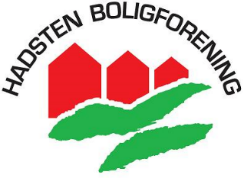 Aktivitetshuset, Hovvej 102Godkendt til 80 personer i den store sal og 30 personer i den lille sal Man må ikke parkere ved Aktivitetshuset. Parker i stedet ved Hadbjergvej 18 eller Hovvej 100. Nøglen afleveres i postkassen ved kontoret (Søndergade 35) eller i postkassen ved vaskeriet (Hovvej 98). Fælleshuset, Falkevænget 2P Godkendt til 40 personer i den store sal og 18 personer i den lille sal Man kan parkere på gæsteparkeringen eller på parkeringspladsen ved Bavnehøjskolen Nøglen afleveres i postkassen ved kontoret (Søndergade 35) eller i postkassen, der sidder på Fælleshuset. Beboerhuset, Toftevænget 57 Godkendt til 40 personer Man kan parkere ved huset Nøglen afleveres i postkassen ved kontoret (Søndergade 35) eller i postkassen ved vaskeriet (samme bygning som Beboerhuset).  Møllestuen, Søndergade 39 Godkendt til 40 personer Man kan finde parkering på Søndergade, Ved Åen eller ved Kvickly. Nøglen afleveres i postkassen ved kontoret (Søndergade 35).Praktisk information:  Der må ikke ryges indenfor. Der er WiFi. Koden sidder på en label ved musikanlægget. Efter kl. 01.00 skal der skrues ned for musikken, og døre og vinduer skal være lukket. Der er installeret musikanlæg med cd-afspiller og Bluetooth. Der må ikke medbringes egne musikanlæg. Der må ikke kastes med ris. Servicen m.m. bliver optalt før og efter hver udlejning. Rengøring – du skal selv sørge for: Du skal selv medbringe opvaskemiddel, karklude, viskestykker og gulvklude. Borde og stole skal rengøres. Stole placeres på bordene eller i ophænget. Både borde og stole skal løftes, når de flyttes. Hvis du ridser gulvet, kommer du selv til at betale for skaden. Du skal tømme og rengøre køleskab, fryser, komfur, ovn og opvaskemaskine. Toiletter, toiletspande, vaske, spejle og fliser skal rengøres. Gulvet i salen skal støvsuges/fejes, 
det må ikke vaskes. 
Dog skal spildte ting tørres op. Klinke- og vinylgulve skal vaskes. Affald samles i store sække. Ejendomsfunktionæren fjerner max. 2 sække efter udlejningen. Yderligere affald samt flasker og dåser skal I selv fjerne. 